Year 10 French TERM 1: Lessons Outline 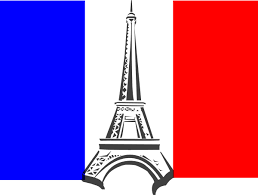 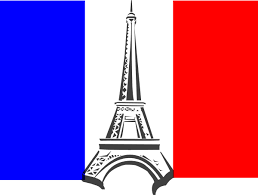 Pupils have 2 lessons of French a week (one single and one double).  Pupils have been given their own copy of the GCSE Studio  textbook they also have access to online resources to accompany the textbook https://pearsonactivelearn.com/If absent, pupils should read through the vocabulary for that section of the book (found on p28-29) and then work through all of the exercises (with the exception of the listening tasks). Pupils should copy the relevant vocabulary in to their folders and learn it. For extension they could also look at lessons on BBC Bitesize or Oak Academy where there are a range of topic areas to extend their learning.  Pupils can also use the Linguascope or Language gym websites.Homework will be to do the accompanying exercises on Active learn for that unit. Week Beginning Work set (Studio GCSE- Chapter 1)Link to pages in textbook or alternative activity   6th SeptemberQui suis-je?             Point de départ 1 and 2Revising members of the family and how to describe them. Revising places in the townP6-913th SeptemberC'est de famille            (Unit 2)Talking about family relationships.Using reflexive verbs in the present tense.p10-1320th SeptemberOn va voir un spectacle             (Unit 3)Making arrangements to go out, using the near future tense.p14-1527th SeptemberQuelle soirée!             (unit4)Describing a night out with friends, using the perfect tense.p16-174th OctoberIl était une fois…                      (unit 5)Using the imperfect tense to talk about life when you were younger.p18-1911th OctoberLa personne que j'admire  (unit 6)Discussing role models, using the present, perfect and imperfect tenses. P20-2118th OctoberEnd of unit assessmentsTest papers to complete(ask teacher to send via email if absent)